Henvisning til Pedagogisk Psykologisk tjeneste (PPT)Vedlegg: 	Foresattes skriftlige vurdering av barnets/elevens situasjon og behov for hjelp.	Pedagogisk rapport fra skolen eller barnehagen (skal alltid følge henvisning). Rapport-mal finner du her: https://bodo.kommune.no/henvisning-til-ppt/category8829.html	Tiltaksplan, evaluering av tiltak	Kartleggingsresultater	Andre rapporter/epikrise	Karakterutskrift (gjelder ungdomsskoleelever)Henvisningsskjema sendes:PPT Bodø kommune, Postboks 319, 8001 BODØKopi: Foresatte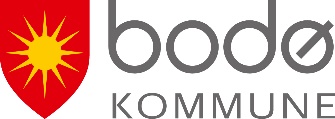 Unntatt offentlighet med hjemmel i § 5 i Lov om offentlig forvaltningPERSONALIAPERSONALIAPERSONALIAPERSONALIAPERSONALIAPERSONALIAPERSONALIAPERSONALIABarnets/elevens for- og etternavn:Barnets/elevens for- og etternavn:Barnets/elevens for- og etternavn:Fødselsnummer:Kjønn:Kjønn:Barnehage-/skole-år:Barnehage-/skole-år:Adresse:Adresse:Adresse:Postnummer/sted:Postnummer/sted:Postnummer/sted:Telefon:Telefon:Barnehage/skole:Barnehage/skole:Barnehage/skole:Avdeling/trinn:Avdeling/trinn:Avdeling/trinn:Avdeling/trinn:Avdeling/trinn:Nasjonalitet:Morsmål:Botid i Norge:Botid i Norge:Botid i Norge:Botid i Norge:Botid i Norge:Botid i Norge:FORESATTFORESATTFORESATTFORESATTFORESATTFORESATTFORESATTFORESATTNavn:Navn:Navn:Navn:Navn:Navn:Navn:Navn:Adresse:Adresse:Adresse:Adresse:Adresse:Adresse:Adresse:Adresse:Postnummer/stedPostnummer/stedPostnummer/stedPostnummer/stedPostnummer/stedPostnummer/stedPostnummer/stedPostnummer/stedMailadresse:Mailadresse:Mailadresse:Mailadresse:Mailadresse:Mailadresse:Mailadresse:Mailadresse:Telefon:Telefon:Telefon:Telefon:Telefon:Telefon:Telefon:Telefon:Telefon:Telefon:Telefon:Telefon:Telefon:Nasjonalitet:Morsmål:Botid i Norge:Nasjonalitet:Nasjonalitet:Morsmål:Morsmål:Botid i Norge:Behov for tolk:  ja  neiBehov for tolk:  ja  neiBehov for tolk:  ja  neiBehov for tolk:  ja  neiBehov for tolk:  ja  neiBehov for tolk:  ja  neiBehov for tolk:  ja  neiBehov for tolk:  ja  neiHVA SLAGS HJELP ØNSKES FRA PPT (sett kryss)HVA SLAGS HJELP ØNSKES FRA PPT (sett kryss)HVA SLAGS HJELP ØNSKES FRA PPT (sett kryss)HVA SLAGS HJELP ØNSKES FRA PPT (sett kryss)HVA SLAGS HJELP ØNSKES FRA PPT (sett kryss)	Utredning	Utredning	Sakkyndig vurdering	Sakkyndig vurdering	Sakkyndig vurdering	Rådgivning/veiledning SkolefraværAtferdsvansker	Rådgivning/veiledning SkolefraværAtferdsvansker	Annet/bistand (spesifiser):	Annet/bistand (spesifiser):	Annet/bistand (spesifiser):HENVISNINGSGRUNN (sett kryss)HENVISNINGSGRUNN (sett kryss)HENVISNINGSGRUNN (sett kryss)HENVISNINGSGRUNN (sett kryss)HENVISNINGSGRUNN (sett kryss)	Språkferdigheter	Lese- og skriveferdigheter	Logoped (taleflyt, språklyd, stemme)	Matematikkferdigheter skole	Matematisk forståelse barnehage	Konsentrasjon og oppmerksomhet	Læreforutsetninger	Atferd	Samspill, lek	Sosiale ferdigheter	Tilbaketrukkethet/engstelighet	Skolefravær	Gruppetilbud: Mestrende barn, 11 – 13 årFor engstelige og triste barn	Atferd	Samspill, lek	Sosiale ferdigheter	Tilbaketrukkethet/engstelighet	Skolefravær	Gruppetilbud: Mestrende barn, 11 – 13 årFor engstelige og triste barn	Atferd	Samspill, lek	Sosiale ferdigheter	Tilbaketrukkethet/engstelighet	Skolefravær	Gruppetilbud: Mestrende barn, 11 – 13 årFor engstelige og triste barn	Atferd	Samspill, lek	Sosiale ferdigheter	Tilbaketrukkethet/engstelighet	Skolefravær	Gruppetilbud: Mestrende barn, 11 – 13 årFor engstelige og triste barnBarnet/elevens involvering (jf. Barnekonvensjonen art.12):Barnet/elevens involvering (jf. Barnekonvensjonen art.12):Barnet/elevens involvering (jf. Barnekonvensjonen art.12):Barnet/elevens involvering (jf. Barnekonvensjonen art.12):Barnet/eleven er informert om henvisningen   Ja  NeiBarnet/eleven er informert om henvisningen   Ja  NeiBarnet/eleven er informert om henvisningen   Ja  NeiBarnet/eleven er informert om henvisningen   Ja  NeiBeskrivelse av hvordan barnet/elevens syn er blitt tatt hensyn til:Beskrivelse av hvordan barnet/elevens syn er blitt tatt hensyn til:Beskrivelse av hvordan barnet/elevens syn er blitt tatt hensyn til:Beskrivelse av hvordan barnet/elevens syn er blitt tatt hensyn til:Barnet/elevens beskrivelse av saken:Barnet/elevens beskrivelse av saken:Barnet/elevens beskrivelse av saken:Barnet/elevens beskrivelse av saken:Hva ønsker barnet/eleven bistand til (jf. henvisningsgrunn):Hva ønsker barnet/eleven bistand til (jf. henvisningsgrunn):Hva ønsker barnet/eleven bistand til (jf. henvisningsgrunn):Hva ønsker barnet/eleven bistand til (jf. henvisningsgrunn):Andre opplysninger:Andre opplysninger:Andre opplysninger:Andre opplysninger:	Syn, resultat:                                                     	Sjekket, dato:	Syn, resultat:                                                     	Sjekket, dato:	Syn, resultat:                                                     	Sjekket, dato:	Syn, resultat:                                                     	Sjekket, dato:	Hørsel, resultat:                                                 	Sjekket, dato::	Hørsel, resultat:                                                 	Sjekket, dato::	Hørsel, resultat:                                                 	Sjekket, dato::	Hørsel, resultat:                                                 	Sjekket, dato::Samarbeidsinstanser (nåværende):Samarbeidsinstanser (nåværende):Samarbeidsinstanser (nåværende):Samarbeidsinstanser (nåværende): Helsesykepleier   Sykehus   BUP   Statped   Barnevern  Spesialpedagogisk fagteam   Ergo/fysio Andre: Helsesykepleier   Sykehus   BUP   Statped   Barnevern  Spesialpedagogisk fagteam   Ergo/fysio Andre: Helsesykepleier   Sykehus   BUP   Statped   Barnevern  Spesialpedagogisk fagteam   Ergo/fysio Andre: Helsesykepleier   Sykehus   BUP   Statped   Barnevern  Spesialpedagogisk fagteam   Ergo/fysio Andre: Saken er drøftet i tverrfaglig team, dato: Saken er drøftet i tverrfaglig team, dato: Saken er drøftet i tverrfaglig team, dato: Saken er drøftet i tverrfaglig team, dato: Tidligere henvist PPT  Tidligere henvist PPT  Tidligere henvist PPT  Tidligere henvist PPT Har PPT vært konsultert i forkant av henvisningenHar PPT vært konsultert i forkant av henvisningenHar PPT vært konsultert i forkant av henvisningenEvt. Med hvem? Ja    Nei Ja    Nei Ja    NeiTiltak: (legg ved dokumentasjon)Tiltak: (legg ved dokumentasjon)Tiltak: (legg ved dokumentasjon)Tiltak: (legg ved dokumentasjon)	Tiltaksplan, dato:	Tiltaksplan, dato:	Tiltaksplan, dato:	Tiltaksplan, dato:	Evaluering tiltaksplan, dato:	Evaluering tiltaksplan, dato:	Evaluering tiltaksplan, dato:	Evaluering tiltaksplan, dato:HENVISER:HENVISER:Person(er) eller instans: Tlf.:Kontaktperson barnehage / Kontaktlærer:Tlf.:Adresse, postnummer/sted:Adresse, postnummer/sted:Sted og dato             Underskrift av leder ved henvisende instansSted og dato             Underskrift av leder ved henvisende instansSAMTYKKE-ERKLÆRING: Jeg/vi samtykker til henvisningen til PP- tjenesten. Jeg/vi samtykker til at PP-tjenesten kan samarbeide med følgende instanser (sett kryss):	Barnehage	Skole	Helsetjenesten	Barneverntjenesten	Barne- og ungdomspsykiatrien	Andre, spesifiser:Dette samtykket kan endres eller trekkes tilbake ved skriftlig henvendelse til PPT.